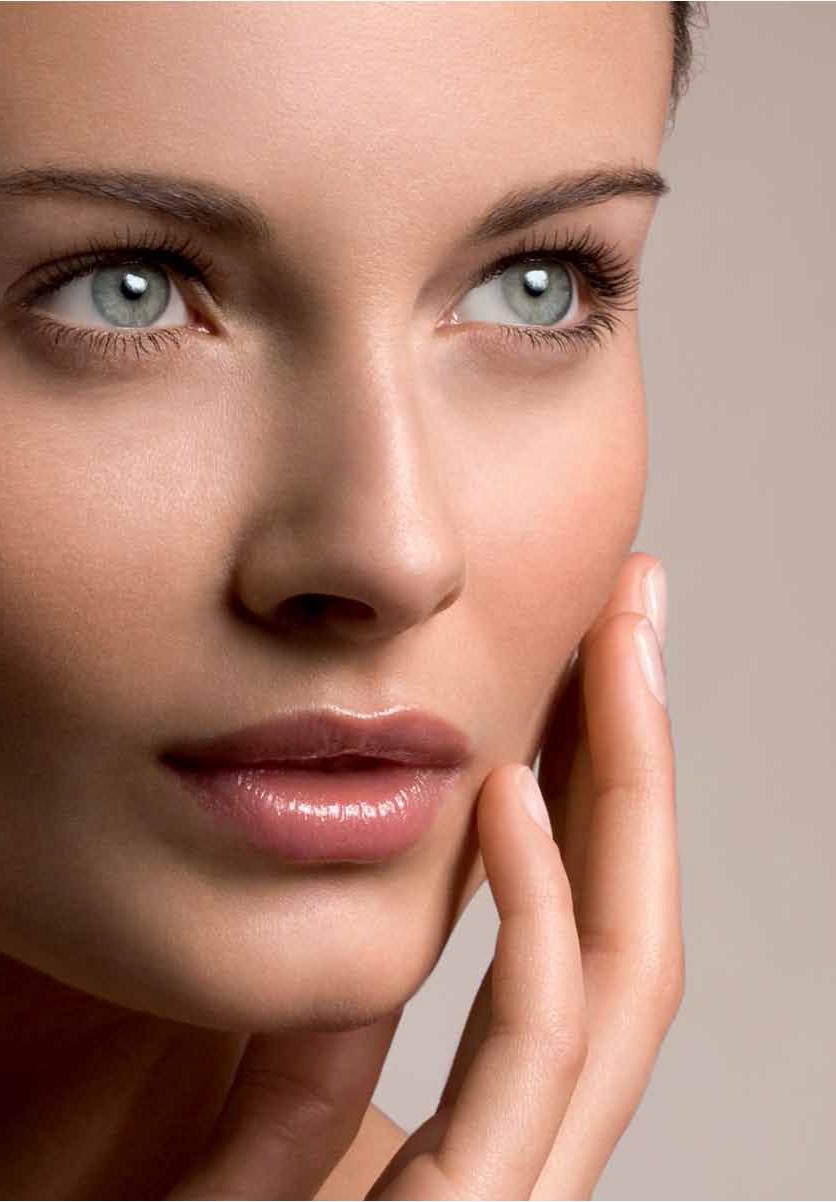 СЕРВИСНАЯ КАРТАДобро пожаловать в BABOR BEAUTY SPA! Забыть о действительности, погрузиться в мир красоты и отличного настроения… Посещение BABOR BEAUTY SPA – уникальное событие, сотканноеиз череды незабываемых впечатлений, наслаждения и эффективного результата. Здесь центром Вселенной являетесь Вы!Вдохнуть полной грудью, зарядиться новой энергией и почувствовать, как инновационные ингредиенты и эффективные методики балуют Вашу кожу, дарят ей уход, молодость и сияние совершенной красоты.У нас Вы можете приобрести подарочные сертификаты – на все программы и продукты по Вашему выбору. Наслаждайтесь красотой от BABOR, дарите это наслаждение Вашим друзьям и близким!В нашем салоне красоты исполняются самые заветные желания Вашей кожи!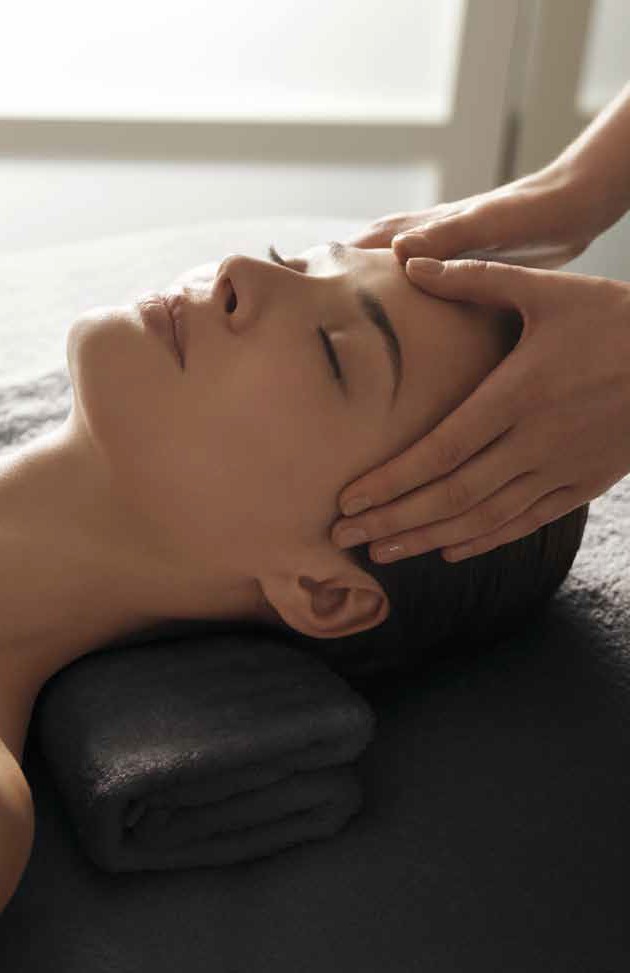 УХОДЫ ДЛЯ
 ЛИЦАВНЫЕ УХОДЫ ДЛЯ
ЛИ
Ц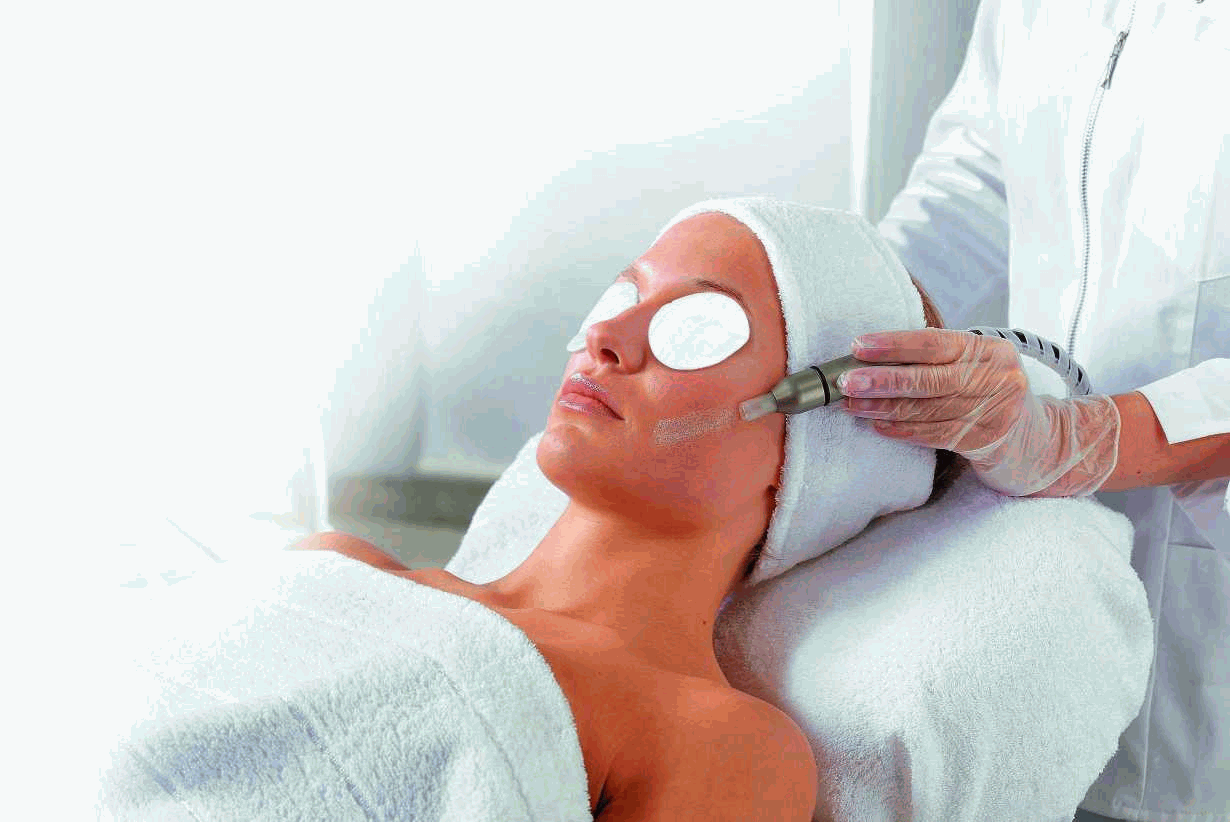 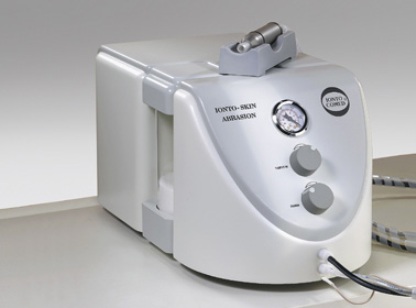       Для получения оптимальных результатов мы рекомендуем пройти курс, состоящий не       менее чем из 4-6 процедур.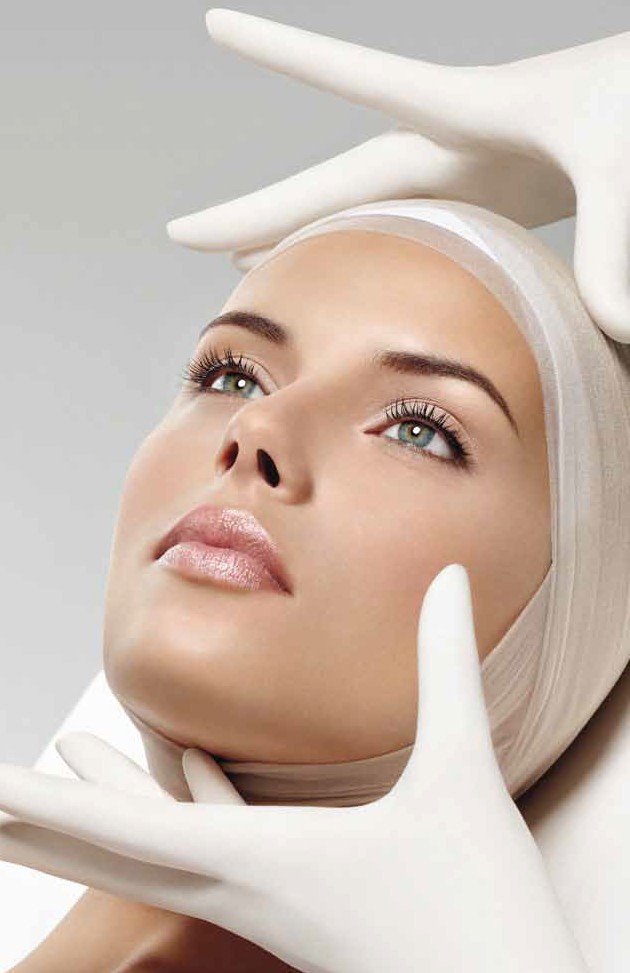 КОСМЕЦЕВТИЧЕСКИЕУХОДЫ ДЛЯ ЛИЦА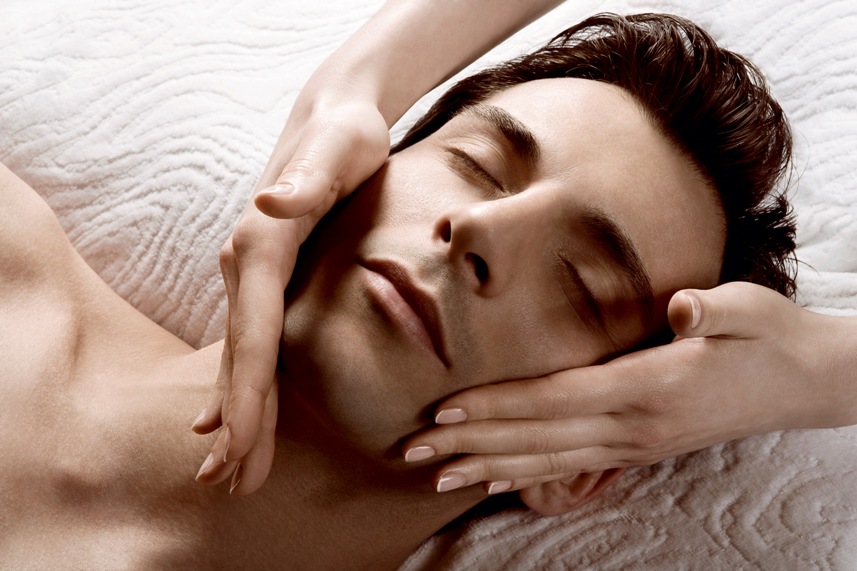 УХОДЫ ДЛЯ НАСТОЯЩИХ МУЖЧИН	10АБСОЛЮТНАЯ ЭНЕРГИЯ для лица    Программа  включает:очищение ритуал очищения пеной и кистями маска успокаивающаяимпульсный массаж лица и массаж головы уход за кожей вокруг глаззаключительный уходРелакс и восстановление для кожи лицаТАЙМ АУТ для лицаАБСОЛЮТНАЯ ЭНЕРГИЯ для спины	40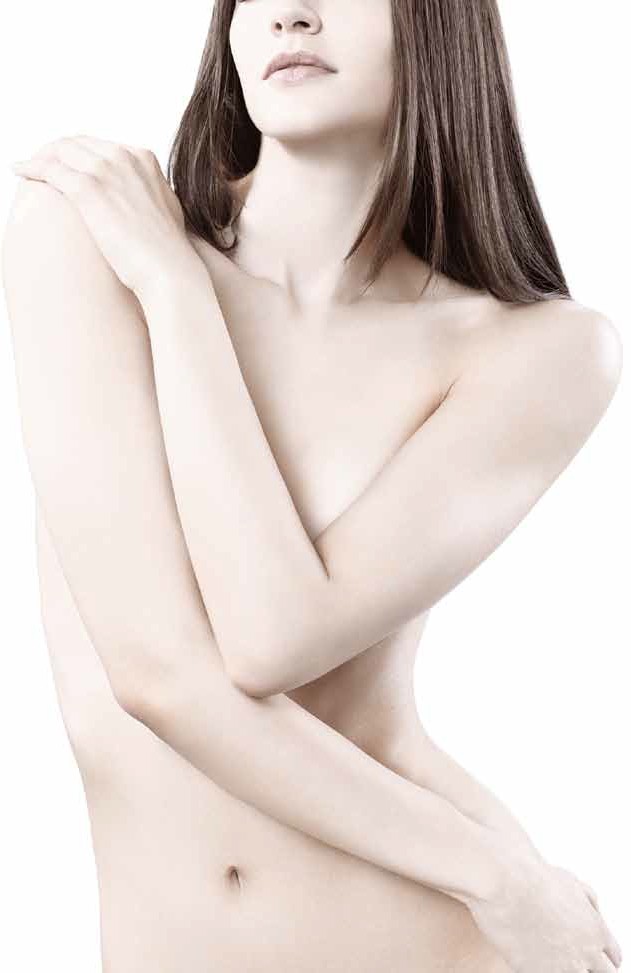 BABOR SPAМОЙ ПУТЬ К КРАСОТЕКаждый уход состоит из 3-х ритуалов:1.РИТУАЛ WELCOMEДобро пожаловать! Ритуал приветствия встречает меня Лучами восходящего солнца –приятным массажем рефлекторных зон стопи моментально создаёт уникальное СПА-настроение.2.ИНДИВИДУАЛЬНЫЙ УХОД(пилинг, обертывание, массаж)Одна массажная композиция – множество впечатлений.Моё желание – разнообразие вариаций: совершенный силуэт, абсолютная энергия, бесконечная безмятежность, внутренняя гармония.3.РИТУАЛ GOODBYEЗавершение СПА-путешествия. Источник Пробуждения – рефлекторный массаж ушной зоны.Моё лицо озаряется улыбкой.теперь я останусь собой даже в бесконечной суете будничных дней.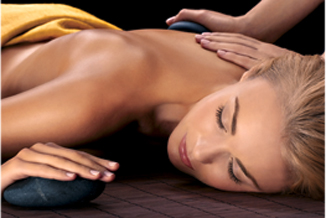 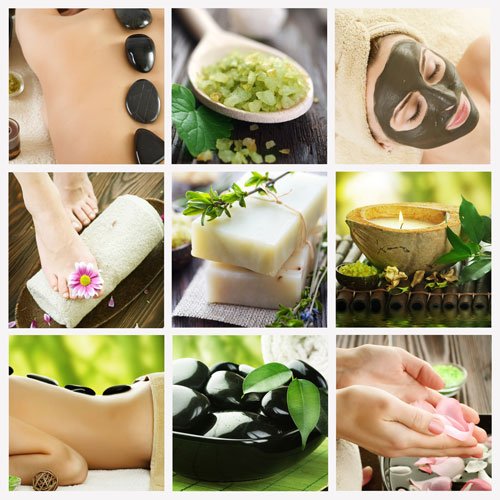 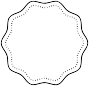 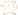 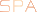 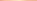 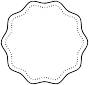 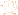 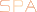 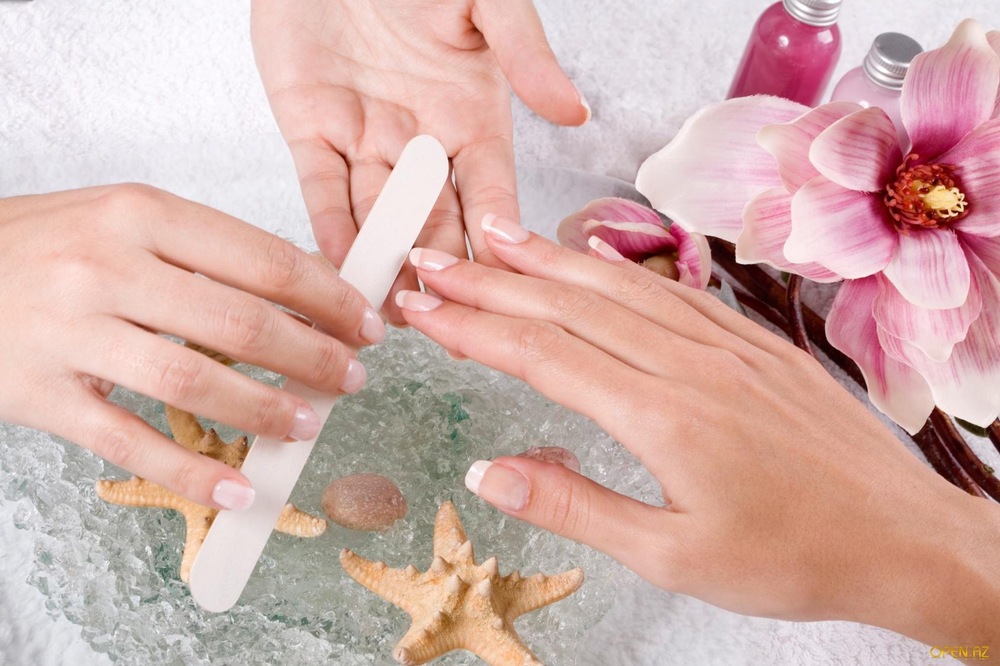 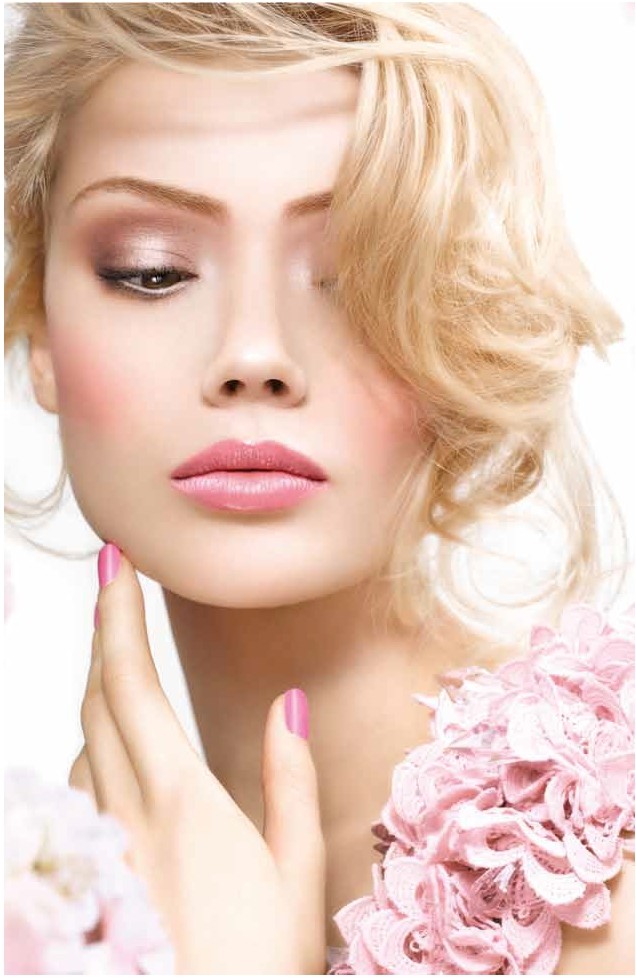 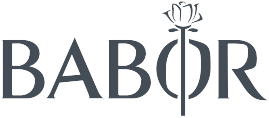 ИНФОРМАЦИЯ ДЛЯ ВАС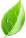 ОПОЗДАНИЯПри  опоздании  время  ухода  может  быть  сокращено,  чтобы  обеспечить  своевременное обслуживание следующего клиента.ОТМЕНА ВИЗИТАУход, на который Вы записались, – это время, запланированное специально для Вас. Если Ваши планы изменились, пожалуйста, проинформируйте нас об отмене визита не менее чем за 24 часа до его начала.ПОДАРОЧНЫЕ СертификатыВы можете использовать подарочный сертификат как для оплаты ухода, так и для покупки продукции. Номинал подарочного сертификата не выдаётся в денежном эквиваленте.ЦЕНЫ НА УСЛУГИ И ПРОДУКТЫДействительными  являются  цены,  указанные  в  актуальном  прайс-листе.  Мы  оставляем  за собой право изменять цены.СИСТЕМА ОПЛАТЫНаличными  денежными  средствамиКУРЕНИЕЧтобы гарантировать всем нашим клиентам приятную атмосферу, мы настоятельно просим Вас воздержаться от курения в нашем салоне красоты.ВАШЕ МНЕНИЕ ВАЖНО ДЛЯ НАСРуководство салона красоты будет благодарно Вам за все замечания и комментарии. Они помогут улучшить работу нашей команды и обеспечить более комфортную атмосферу для Вас. Книга отзывов и предложений находится у администратора.Единственный способ избавиться от искушения – поддаться ему.Оскар УайльдЭксклюзивныеуходыдля лицаHSR ® liftingМы знали, как бороться с морщинами, задолго до того, как появилось понятие «лифтинг»HSR ® liftingМы знали, как бороться с морщинами, задолго до того, как появилось понятие «лифтинг»HSR ® liftingМы знали, как бороться с морщинами, задолго до того, как появилось понятие «лифтинг»Эксклюзивные концепции уходов HSR® – это гарантия максимального лифтинга и anti-age результата. Благодаря синергии инновационных ингредиентов обеспечивается высокоэффективная коррекция всех признаков старения кожи: морщины разглаживаются, выравнивается микрорельеф, кожа становится более гладкой, упругой и эластичной, контуры лица более четкими.Эксклюзивные концепции уходов HSR® – это гарантия максимального лифтинга и anti-age результата. Благодаря синергии инновационных ингредиентов обеспечивается высокоэффективная коррекция всех признаков старения кожи: морщины разглаживаются, выравнивается микрорельеф, кожа становится более гладкой, упругой и эластичной, контуры лица более четкими.Эксклюзивные концепции уходов HSR® – это гарантия максимального лифтинга и anti-age результата. Благодаря синергии инновационных ингредиентов обеспечивается высокоэффективная коррекция всех признаков старения кожи: морщины разглаживаются, выравнивается микрорельеф, кожа становится более гладкой, упругой и эластичной, контуры лица более четкими.Уход СОБЛАЗНЕНИЕ СОЗНАНИЯУход серии HSR® lifting гарантирует многоуровневый эффект лифтинга благодаря комплексному воздействию высокоэффективных ингредиентов и лифтинг-массажа HSR®. Повышает упругость и эластичность кожи, обеспечивает мгновенный, видимый лифтинг и восстановление чётких контуров овала лица.Уход включает:гидрофильное очищениетест на витальностьферментный пилингсыворотка HSR® liftingволнообразный массаж HSR® «Соблазнение сознания»моделирующая маска для лица, шеи, декольтезаключительный уход (включая область глаз и губ)120минут110Уход ЭКСПРЕСС ЛИФТИНГУход серии HSR® de luxe обеспечивает интенсивную, комплексную коррекцию всех признаков старения кожи. Оказывает глобальный Anti-Age эффект сокращает глубину выраженных морщин, препятствует появлению новых, моделирует овал лица, выравнивает микрорельеф и тон кожи, поры сужаются. Кожа более гладкая, упругая и эластичная.Уход включает:гидрофильное очищениеферментный пилингсыворотка HSR® de luxeлифтинг-маска-пена для лица с  массажемзаключительный уход (включая область глаз и губ)45минут60СКИНОВАЖ ПЕРФОМАНС ЭКСТРА SKINOVAGE PXСКИНОВАЖ ПЕРФОМАНС ЭКСТРА SKINOVAGE PXСКИНОВАЖ ПЕРФОМАНС ЭКСТРА SKINOVAGE PXУходы СКИНОВАЖPX  – это комбинация высокоэффективных продуктов BABOR.Разумный системный уход класса premium – в совершенной гармонии с Вашей кожей. В серии процедур SKINOVAGEPX  вы всегда найдёте уходы соответствующие вашему типу и состоянию кожи.Уходы СКИНОВАЖPX  – это комбинация высокоэффективных продуктов BABOR.Разумный системный уход класса premium – в совершенной гармонии с Вашей кожей. В серии процедур SKINOVAGEPX  вы всегда найдёте уходы соответствующие вашему типу и состоянию кожи.Уходы СКИНОВАЖPX  – это комбинация высокоэффективных продуктов BABOR.Разумный системный уход класса premium – в совершенной гармонии с Вашей кожей. В серии процедур SKINOVAGEPX  вы всегда найдёте уходы соответствующие вашему типу и состоянию кожи.Увлажнение? Лифтинг? Регенерация? Детоксикация?Знаете ли Вы, что нужно Вашей коже? У нас есть ответы на все эти вопросы.Каждый уход по лицу включает в себя:ДИАГНОСТИКУ И АНАЛИЗ СОСТОЯНИЯ КОЖИ ПО МЕТОДУ BABORуникальное 2х фазное очищение кожитест на витальность кожи (диагностика кожи)индивидуальная консультация косметологаУвлажнение? Лифтинг? Регенерация? Детоксикация?Знаете ли Вы, что нужно Вашей коже? У нас есть ответы на все эти вопросы.Каждый уход по лицу включает в себя:ДИАГНОСТИКУ И АНАЛИЗ СОСТОЯНИЯ КОЖИ ПО МЕТОДУ BABORуникальное 2х фазное очищение кожитест на витальность кожи (диагностика кожи)индивидуальная консультация косметологаУвлажнение? Лифтинг? Регенерация? Детоксикация?Знаете ли Вы, что нужно Вашей коже? У нас есть ответы на все эти вопросы.Каждый уход по лицу включает в себя:ДИАГНОСТИКУ И АНАЛИЗ СОСТОЯНИЯ КОЖИ ПО МЕТОДУ BABORуникальное 2х фазное очищение кожитест на витальность кожи (диагностика кожи)индивидуальная консультация косметологаДля Вашей кожи характерны раздражение и стянутость?УСПОКАИВАЮЩАЯ  НЕЖНОСТЬУход серии SKINOVAGEPX для чувствительной кожи мгновенно успокаивает кожу даже при смене часовых поясов, снимает покраснения, раздражения, устраняет чувство стянутости, восстанавливает защитные функции, повышает стрессоустойчивость кожи. Обеспечивает выравнивание тона. Не содержит консервантов, эмульгаторов, отдушек и красителей.Уход включает:очищениепилингампульный концентрат анти-стрессавторский массажуспокаивающая масказаключительный уход90 минут  60Для Вашей кожи характерны землистый тон, расширенные поры и жирный блеск?ВЕЛИКОЛЕПНАЯ  КОМБИНАЦИЯМатирующий уход для жирной и комбинированной кожи серии SKINOVAGEPX подарит Вам идеальный свежий, ровный, матовый тон! Уход восстанавливает гидролипидный баланс, нормализует секрецию сальных желез, интенсивно матирует, сужает поры, обеспечивает увлажнение обезвоженных зон.Уход включает:очищениепилингампульный концентрат по типу кожиавторский массажматирующая масказаключительный уход90 минут  60УХОДЫ SKINOVAGE PXУХОДЫ SKINOVAGE PXУХОДЫ SKINOVAGE PXВаша кожа склонна к обезвоживанию, шелушению и стянутости?ЖИЗНЕННЫЙ БАЛАНСВремена засухи прошли. Уход серии SKINOVAGEPX для сухой кожи с дефицитом липидов устраняет шелушение и чувство стянутости. Стабилизирует барьерную функцию: восполняет дефицит липидов, восстанавливает гидролипидный баланс кожи, её упругость и эластичность. Цвет и микрорельеф кожи выравниваются, она снова становится мягкой и бархатисто-нежной.Уход включает:очищениепилингампульный концентрат по типу кожиавторский массажпитательная масказаключительный уход90 минут60Для свежей, сияющей, молодой кожи!БИОГЕН УСПЕХААнтивозрастной уход серии SKINOVAGEPX предназначен для восстановления атоничной кожи. Активизирует обменные процессы гиперстрессированной кожи, интенсивно стимулирует регенерацию, витализирует, восстанавливает сияние для видимого и ощутимого результата. Эффективная коррекция мимических  морщин.Уход включает:очищениепилингколлаген/лифтинг ампульный концентратавторский массажревитализирующая  масказаключительный уход90 минут60У Вас уставшая, стрессированная кожа, нуждающаяся в защите и новой энергии?СТИЛЬ ЖИЗНИ Уход серии SKINOVAGEPX для стрессированной кожи, нуждающейся в защите подарит Вам абсолютное сияние, ревитализацию и регенерацию на клеточном уровне. Идеально подобранные продукты для ухода: концентрат двойного действия с и эксклюзивная маска – обеспечат роскошное пробуждение Вашей кожи и создание многоуровневой защиты от свободных радикалов и других экзогенных факторов старения.Уход включает:очищениепилингампульный концентрат двойного действияавторский массажмаска-пеназаключительный уход90 минут65УХОДЫ SKINOVAGE PXУХОДЫ SKINOVAGE PXУХОДЫ SKINOVAGE PXХотите забыть о маленьких, но неприятных проблемах кожи? Прыщики, воспаления, жирный блеск, расширенные поры – есть идеальное решение!ПЬЮА ЛЮКСУход для проблемной кожи серии SKINOVAGEPX восстанавливает здоровый баланс, устраняет эстетические дефекты, сужает поры и выравнивает микрорельеф. Восстанавливает эластичность и одновременно разглаживает морщины. Результат: свежий тон, чистая, гладкая кожа.Уход включает:очищениеферментный пилингчистка или ультразвуковаяконцентрат против акне и микровоспалений с мгновенным действиемавторский массаждетокс-маска альгинатнаязаключительный уход90минут65Для Вашей кожи характерны неровный тон и акне?ПЬЮА Уход	для проблемной кожи серии SKINOVAGEPX ПЬЮА эффективно корректирует акне и раздражения, сужает поры, выравнивает тон и микрорельеф кожи, восстанавливает эластичность.Уход включает:очищениеферментный пилингчистка механическая или ультразвуковаяконцентрат против акне и микровоспалений с мгновенным действиемсеборегулирующая масказаключительный уход90минут55ПЬЮА-КРЭШ Уход	для проблемной кожи-крэш серии SKINOVAGEPX ПЬЮА эффективно корректирует акне и раздражения, сужает поры, выравнивает тон и микрорельеф кожиУход включает:очищениеферментный пилингчистка механическая или ультразвуковаямаска для проблемной кожизаключительный уход60минут35ДОПОЛНИТЕЛЬНЫЕ МОДУЛИ* SKINOVAGE PXДОПОЛНИТЕЛЬНЫЕ МОДУЛИ* SKINOVAGE PXДОПОЛНИТЕЛЬНЫЕ МОДУЛИ* SKINOVAGE PXКак добиться максимального результата, быстрого и выраженного эффекта? Согласно философии BABOR, для этого необходима природа в максимальной концентрации.Идеальный старт – салонный  Крэш-уход с увлажняющими  АМПУЛАМИFP мгновенное пролонгированное насыщение кожи влагой. Их формулы разработаны таким образом, что активные ингредиенты в высокой концентрации без остатка впитываются и усваиваются кожей.Как добиться максимального результата, быстрого и выраженного эффекта? Согласно философии BABOR, для этого необходима природа в максимальной концентрации.Идеальный старт – салонный  Крэш-уход с увлажняющими  АМПУЛАМИFP мгновенное пролонгированное насыщение кожи влагой. Их формулы разработаны таким образом, что активные ингредиенты в высокой концентрации без остатка впитываются и усваиваются кожей.Как добиться максимального результата, быстрого и выраженного эффекта? Согласно философии BABOR, для этого необходима природа в максимальной концентрации.Идеальный старт – салонный  Крэш-уход с увлажняющими  АМПУЛАМИFP мгновенное пролонгированное насыщение кожи влагой. Их формулы разработаны таким образом, что активные ингредиенты в высокой концентрации без остатка впитываются и усваиваются кожей.Массаж лица 30 минут35Крэш–уход МИНИ с 3 АМПУЛАМИFPВосстанавливает гидролипидный баланс кожи. Морщинки  вызванные обезвоживанием, разглаживаются. Кожа становится гладкой и свежей.10 минут27Крэш–уход МИДИ с 5 АМПУЛАМИFPИнтенсивно увлажняет и витализирует кожу, восстанавливает упругость, возвращает сияние и ровный тон лица.15 минут45Серия профессиональных масок, разработанная специалистами BABOR, ориентирована на индивидуальный подход, мгновенный и пролонгированный результат.Серия профессиональных масок, разработанная специалистами BABOR, ориентирована на индивидуальный подход, мгновенный и пролонгированный результат.Серия профессиональных масок, разработанная специалистами BABOR, ориентирована на индивидуальный подход, мгновенный и пролонгированный результат.Моделирующая Маска Ультра КомфортОбеспечивает выраженный лифтинг-эффект, моделирует контуры лица активизирует кровообращение, благодаря легкому термо-эффекту.30 минут40Маска для лица на основе ВодорослейЛифтинг-маска с эффектом pell-off, мгновенно снимает следы усталости и стресса, разглаживает морщины, укрепляет контуры лица, обеспечивает выраженный эффект лифтинга, восстанавливает сияние кожи.20 минут30Коллагеновая БиоматрицаИнтенсивный уход за кожей лица и шеи. Мгновенно разглаживает  морщины, повышает упругость и эластичность кожи. Обладает выраженным успокаивающим  воздействием.30 минут40Грязевая Детокс–МаскаОчищает поры, выводит токсины, снимает микровоспаления, насыщает кожу минералами и микроэлементами, выравнивает тон лица.20 минут20Локальный уход против КуперозаКорректирует покраснения, повышает эластичность стенок капилляров. Профилактика появления сосудистых звездочек.5 минут10Уход за кожей вокруг глазИнтенсивно увлажняет, освежает и разглаживает нежную зону вокруг глаз, сокращает отечность, снимает следы усталости и стресса.10 минут15* все модули применяются только в качестве дополнения к основным уходам SkinovagePX * все модули применяются только в качестве дополнения к основным уходам SkinovagePX * все модули применяются только в качестве дополнения к основным уходам SkinovagePX Микродермабразиямикродермабразия — процедура омоложения, лифтинга и освежения кожи при помощи шлифовкиМикродермабразиямикродермабразия — процедура омоложения, лифтинга и освежения кожи при помощи шлифовкиМикродермабразиямикродермабразия — процедура омоложения, лифтинга и освежения кожи при помощи шлифовкиДля свежей, сияющей, молодой кожи!Процедура №1Уход включает: очищение ферментный пилинг Микродермабразияультразвук ампульный концентрат по типу кожимаска по типу кожизаключительный уход60минут60Для Вашей кожи характерны землистый тон, расширенные поры и жирный блеск?Процедура №2очищение ферментный пилинг Микродермабразияультразвук ампульный концентрат по типу кожимаска детокс альгинатнаязаключительный уход60минут70 Высокоэффективная коррекция всех признаков старения кожи: морщины разглаживаются, выравнивается микрорельеф, кожа становится более гладкой, упругой и эластичной, контуры лица более четкими.Процедура №3очищение ферментный пилинг Микродермабразияультразвук коллаген/лифтинг ампульный концентратмаска альгинатная или коллагеновый листзаключительный уход75минут80              DOCTOR BABOR                                  синергия природы и медициныРечь идёт не столько о том, чтобы дополнить жизнь годами, сколько о том, чтобы наполнить годы жизнью.Алексис КаррельИдеальное решение на пути к достижению индивидуальной красоты вне возраста и времени.Продукты DOCTOR BABOR, по силе воздействия сопоставимые с медицинскими, – это отражение современного уровня развития науки, медицины и многолетнего опыта BABOR: опыта работы с высокоактивными ингредиентами, опыта создания оптимальной основы препаратов, опыта разработки инновационных методик и процедур.              DOCTOR BABOR                                  синергия природы и медициныРечь идёт не столько о том, чтобы дополнить жизнь годами, сколько о том, чтобы наполнить годы жизнью.Алексис КаррельИдеальное решение на пути к достижению индивидуальной красоты вне возраста и времени.Продукты DOCTOR BABOR, по силе воздействия сопоставимые с медицинскими, – это отражение современного уровня развития науки, медицины и многолетнего опыта BABOR: опыта работы с высокоактивными ингредиентами, опыта создания оптимальной основы препаратов, опыта разработки инновационных методик и процедур.              DOCTOR BABOR                                  синергия природы и медициныРечь идёт не столько о том, чтобы дополнить жизнь годами, сколько о том, чтобы наполнить годы жизнью.Алексис КаррельИдеальное решение на пути к достижению индивидуальной красоты вне возраста и времени.Продукты DOCTOR BABOR, по силе воздействия сопоставимые с медицинскими, – это отражение современного уровня развития науки, медицины и многолетнего опыта BABOR: опыта работы с высокоактивными ингредиентами, опыта создания оптимальной основы препаратов, опыта разработки инновационных методик и процедур.Процедура №1 ПилингПредназначена для кожи нуждающейся в регенерации. Особенно рекомендуем для ухода за кожей с расширенными порами, морщинами, нарушением пигментации, тусклым цветом лица, постакне. тон кожи становится светлым, а микрорельеф ровным.Программа  включает:очищениеферментный пилингпилинг с гликолевой кислотой 10% (30%)нанесение концентратазаключительный уходДля получения оптимальных результатов мы рекомендуем пройти курс, состоящий не менее чем из 4 процедур.60минут60Процедура №3 РегенерацияРекомендуется в качестве предоперационной подготовки кожи (за 2-4 недели) и послеоперационной реабилитации, для восстановления кожи после AHA-пилингов, агрессивных аппаратных методик.Активизирует процессы восстановления и обновления кожи на клеточном уровне.Программа  включает:очищениепилинглимфодренажный массаж лица нанесение концентратамасказаключительный уход60минут60Процедура №2 Лифтинг пластическийЭффективная  коррекция  выраженных  морщин,  повышение  упругости  и эластичности кожи, моделирование овала лица.Программа  включает:очищениеферментный пилингмоделирующий массажмаска коллагеноваялифтинг-моделированиеуход за кожей вокруг глаззаключительный уход75минут120Babor SPABABOR SPA                    УХОДЫ ДЛЯ ТЕЛАBABOR SPA                    УХОДЫ ДЛЯ ТЕЛАBABOR SPA                    УХОДЫ ДЛЯ ТЕЛАУходы BABOR SPA сочетают две неотъемлемые характеристики любой профессиональной процедуры: наслаждение и результат – для комфорта, улучшения состояния и совершенствования контуров Вашего тела.Прислушайтесь к себе, своему самочувствию… Выберите свой уход и массаж BABOR SPA в зависимости от Вашего настроения, индивидуального состояния и желаемого результата.Уходы BABOR SPA сочетают две неотъемлемые характеристики любой профессиональной процедуры: наслаждение и результат – для комфорта, улучшения состояния и совершенствования контуров Вашего тела.Прислушайтесь к себе, своему самочувствию… Выберите свой уход и массаж BABOR SPA в зависимости от Вашего настроения, индивидуального состояния и желаемого результата.Уходы BABOR SPA сочетают две неотъемлемые характеристики любой профессиональной процедуры: наслаждение и результат – для комфорта, улучшения состояния и совершенствования контуров Вашего тела.Прислушайтесь к себе, своему самочувствию… Выберите свой уход и массаж BABOR SPA в зависимости от Вашего настроения, индивидуального состояния и желаемого результата.МОДЕЛИРУЮЩИЙ УХОД «SHAPING FOR BODY»Уход с направленным действием для моделирования контуров тела. Улучшает тургор, кожа становится более гладкой, эластичной, подтянутой. Обладает выраженным лифтинг-эффектом, обеспечивает профилактику преждевременного старения кожи и защиту от экзогенного стресса. Видимый и ощутимый результат: кожа более гладкая, подтянутая, более изящный силуэт.Уход включает:Ритуал Приветствия WellcomeМоделирующий пилингВодорослевое, вулканическое, лифтинг обертывание или с витаминами А.С.Е.Массаж Effective Touch BodyРитуал Goodbye (завершающий уход)105-135минут170массаж 45минутМОДЕЛИРУЮЩИЙ УХОД «SHAPING FOR BODY»Уход с направленным действием для моделирования контуров тела. Улучшает тургор, кожа становится более гладкой, эластичной, подтянутой. Обладает выраженным лифтинг-эффектом, обеспечивает профилактику преждевременного старения кожи и защиту от экзогенного стресса. Видимый и ощутимый результат: кожа более гладкая, подтянутая, более изящный силуэт.Уход включает:Ритуал Приветствия WellcomeМоделирующий пилингВодорослевое, вулканическое, лифтинг обертывание или с витаминами А.С.Е.Массаж Effective Touch BodyРитуал Goodbye (завершающий уход)105-135минут195массаж 75 минут тело и лицоМОДЕЛИРУЮЩИЙ УХОД «SHAPING FOR BODY»Уход с направленным действием для моделирования контуров тела. Улучшает тургор, кожа становится более гладкой, эластичной, подтянутой. Обладает выраженным лифтинг-эффектом, обеспечивает профилактику преждевременного старения кожи и защиту от экзогенного стресса. Видимый и ощутимый результат: кожа более гладкая, подтянутая, более изящный силуэт.Уход включает:Ритуал Приветствия WellcomeМоделирующий пилингВодорослевое, вулканическое, лифтинг обертывание или с витаминами А.С.Е.Массаж Effective Touch BodyРитуал Goodbye (завершающий уход)105-135минутВИТАЛИЗИРУЮЩИЙ УХОД «ЛАЙМ & МАНДАРИН»Уход для интенсивного увлажнения кожи с тонизирующей арома- композицией свежих нот сладкого мандарина и лиметты идеально подходит для восстановления гидробаланса кожи. Эффективно снимает усталость, возвращает вашему телу бодрость и заряжает энергией. Повышает упругость, придает гладкость, кожа становится мягкой и эластичной.Уход включает:Ритуал Приветствия WellcomeМасляно-солевой  пилингМоделирующее обертываниеМассаж Ритуал Goodbye (завершающий уход)В данном уходе во время массажа Effective Touch Body акцент делается на приём Прикосновение Энергия, основой которого является античный римский спортивный массаж. Данные интенсивные массажные композиции усиливают кровообращение и разогревают мышечные ткани.105-135минут170массаж 45минутВИТАЛИЗИРУЮЩИЙ УХОД «ЛАЙМ & МАНДАРИН»Уход для интенсивного увлажнения кожи с тонизирующей арома- композицией свежих нот сладкого мандарина и лиметты идеально подходит для восстановления гидробаланса кожи. Эффективно снимает усталость, возвращает вашему телу бодрость и заряжает энергией. Повышает упругость, придает гладкость, кожа становится мягкой и эластичной.Уход включает:Ритуал Приветствия WellcomeМасляно-солевой  пилингМоделирующее обертываниеМассаж Ритуал Goodbye (завершающий уход)В данном уходе во время массажа Effective Touch Body акцент делается на приём Прикосновение Энергия, основой которого является античный римский спортивный массаж. Данные интенсивные массажные композиции усиливают кровообращение и разогревают мышечные ткани.105-135минут195массаж 75 минут тело и лицоBABOR SPA                    УХОДЫ ДЛЯ ТЕЛАBABOR SPA                    УХОДЫ ДЛЯ ТЕЛАBABOR SPA                    УХОДЫ ДЛЯ ТЕЛАУХОД АНТИ-СТРЕСС «МЯТА & ЛАВАНДА»Уход для чувствительной кожи, оказывает успокаивающее  воздействие, быстро и эффективно снимает стресс, гипертонус мышц, выравнивает рельеф и тон кожи. Мягкая композиция из мяты и лаванды приятно расслабляет, создает ощущение душевного комфорта. Идеально защищает от агрессивных факторов  окружающей  среды.Уход включает:Ритуал Приветствия WellcomeМасляно-солевой  пилингМоделирующее обертываниеМассаж Ритуал Goodbye (завершающий уход)Во время массажа Effective Touch Body делается акцент на приятный расслабляющий модуль Прикосновение Релакс, приемы которого нацелены на массаж спины по современному методу терапии суставов и позвоночника Дитера Дорна. Это интенсивный комфортный массаж мышц позвоночника, который снимает напряжение и помогает изменить неправильное положение позвонков и суставов.105-135минут170массаж 45минутУХОД АНТИ-СТРЕСС «МЯТА & ЛАВАНДА»Уход для чувствительной кожи, оказывает успокаивающее  воздействие, быстро и эффективно снимает стресс, гипертонус мышц, выравнивает рельеф и тон кожи. Мягкая композиция из мяты и лаванды приятно расслабляет, создает ощущение душевного комфорта. Идеально защищает от агрессивных факторов  окружающей  среды.Уход включает:Ритуал Приветствия WellcomeМасляно-солевой  пилингМоделирующее обертываниеМассаж Ритуал Goodbye (завершающий уход)Во время массажа Effective Touch Body делается акцент на приятный расслабляющий модуль Прикосновение Релакс, приемы которого нацелены на массаж спины по современному методу терапии суставов и позвоночника Дитера Дорна. Это интенсивный комфортный массаж мышц позвоночника, который снимает напряжение и помогает изменить неправильное положение позвонков и суставов.105-135минут195массаж 75 минут тело и лицоANTI-AGE УХОД «КАШЕМИРОВОЕ ДЕРЕВО»Уход для стрессированной кожи, идеально питает и восстанавливает гидролипидный баланс кожи. Обеспечивает интенсивную защиту от преждевременного старения и экзогенного стресса, укрепляет местный иммунитет, выравнивает рельеф, делает кожу бархатисто-нежной. теплая древесная арома-композиция, сопровождающая уход, способствует восстановлению внутренних сил.Уход включает:Ритуал Приветствия WellcomeМасляно-солевой  пилингМоделирующее обертываниеРитуал Goodbye (завершающий уход)В данном уходе акцент в массаже Effective Touch Body делается на приёме Прикосновение Баланс, основанное на терапии священника Себастьяна Кнайпа, который установил положительное воздействие попеременного использования холодного и горячего. В прикосновении используются теплые базальтовые камни и холодные мраморные камни, благодаря которым активизируются функции кожи и организм в целом.105-135минут170массаж 45минутANTI-AGE УХОД «КАШЕМИРОВОЕ ДЕРЕВО»Уход для стрессированной кожи, идеально питает и восстанавливает гидролипидный баланс кожи. Обеспечивает интенсивную защиту от преждевременного старения и экзогенного стресса, укрепляет местный иммунитет, выравнивает рельеф, делает кожу бархатисто-нежной. теплая древесная арома-композиция, сопровождающая уход, способствует восстановлению внутренних сил.Уход включает:Ритуал Приветствия WellcomeМасляно-солевой  пилингМоделирующее обертываниеРитуал Goodbye (завершающий уход)В данном уходе акцент в массаже Effective Touch Body делается на приёме Прикосновение Баланс, основанное на терапии священника Себастьяна Кнайпа, который установил положительное воздействие попеременного использования холодного и горячего. В прикосновении используются теплые базальтовые камни и холодные мраморные камни, благодаря которым активизируются функции кожи и организм в целом.105-135минут195массаж 75 минут тело и лицоBABOR SPA  ДЛЯ ТЕЛАНаслаждения не бывает слишком много, и мы Вам это докажем. Вы почувствуете себя в своём теле, не только уютнее, но и моложе!BABOR SPA  ДЛЯ ТЕЛАНаслаждения не бывает слишком много, и мы Вам это докажем. Вы почувствуете себя в своём теле, не только уютнее, но и моложе!BABOR SPA  ДЛЯ ТЕЛАНаслаждения не бывает слишком много, и мы Вам это докажем. Вы почувствуете себя в своём теле, не только уютнее, но и моложе!теперь вы можете выбрать свою программу ухода для тела с учетом потребностей Вашей кожи. В соответствии с желаемым результатом и личными предпочтениями.теперь вы можете выбрать свою программу ухода для тела с учетом потребностей Вашей кожи. В соответствии с желаемым результатом и личными предпочтениями.теперь вы можете выбрать свою программу ухода для тела с учетом потребностей Вашей кожи. В соответствии с желаемым результатом и личными предпочтениями.ПИЛИНГ BABOR SPAГлубоко очищает кожу, отшелушивая ороговевшие клетки, выравнивает микрорельеф тела. Подготавливает кожу к различным видам обертывания, улучшая проницаемость активных компонентов ухода.В ассортименте представлены:Моделирующий пилинг с розмариномМасляно-солевой пилинг Масляно-сахарный пилингПилинг кремовый с бамбуковой стружкой      45минут65ОБЕРТЫВАНИЕ BABOR SPAАктивизирует процессы клеточного/тканевого метаболизма. Выводит шлаки и токсины из клеток/тканей кожи, повышает её упругость и эластичность, восстанавливает рельеф кожи.Уход включает:Ритуал Приветствия WellcomeпилингобертываниеМассаж Ритуал Goodbye (завершающий уход)В ассортименте представлены:Вулканическое  термо-обертывание или минеральноеВодорослевое  обертываниеБандажное обертывание с водорослями -9см      90минут145	 Арома-терапия      90минут145Массаж       60минут     90  минут      6595СПА ПРОГРАММЫ        BABOR ETNO BEAUTY SPA      CПА ПРОГ РАММЫ ДЛЯ ТЕЛА        BABOR ETNO BEAUTY SPA      CПА ПРОГ РАММЫ ДЛЯ ТЕЛА        BABOR ETNO BEAUTY SPA      CПА ПРОГ РАММЫ ДЛЯ ТЕЛА ЭТНО БЬЮТИ СПА  – путешествие по волшебным странам ЭТНО БЬЮТИ СПА  – путешествие по волшебным странам ЭТНО БЬЮТИ СПА  – путешествие по волшебным странамКХАНЬЯ АФРИКА - Мистические ритуалы наслажденияУход пробуждает «светоэнергитические» центры тела, пока они не засияют в первозданной гармонии. Энергия мерцающих кристаллов и активных минералов возрождает связь Человека с Природой. Пилинг тела с горячей сольюМассаж тела с маслом – афродезиаком и маракасамиУход за лицом с пилингом,  массажем, ампулой и 3-мя масками150минут270ШАДИВА ИНДИЯ - интуитивно-созерцательная чувственностьБаланс-уходы аювердического учения. Традиционные шадива -массажи с драгоценными маслами и стимулирующими солевыми пилингами способствуют быстрому достижению внутренней гармонии.   Аювердический пилинг Массаж тела с натуральным маслом Массаж свечёй точечныйМассаж головы Массаж лица135минут230СЦЕН ТАО АЗИЯ – секреты востока, для красоты души и телаШиТао Откройте для себя тайну восточного искусства красоты. Энергия натуральных активных ингридиентов, релакс-массаж горячими камнями из вулканической лавы и искрящийся, тёплый аромат СценТао.Массаж тела с 19-ю камнямимассаж головы массаж лица105минут180СПА - ДЕНЬBABOR DAY               CПА ПРОГ РАММЫ BABOR DAY               CПА ПРОГ РАММЫ BABOR DAY               CПА ПРОГ РАММЫ Путешествие с "Babor beauty spa" - это уникальные программы релаксации, 
оздоровления, коррекции фигуры, массажей и уходов. Они позволят погрузиться в мир красоты, здоровья и комфорта. Красивые говорящие названия SPA-пакетов и внимательные менеджеры помогут Вам быстро и безошибочно определиться с выбором. SPA-пакеты включают набор SPA-услуг для полноценного отдыха и релаксации, разработанных с учетом критериев пола, возраста и предпочтений: более 20-ти различных видов массажа, косметологические процедуры, разнообразные обертывания, SPA-маникюр, SPA-педикюр и SPA-ланч. А можно, по Вашему желанию, с помощью опытных специалистов центра составить индивидуальную SPA-программу, отвечающую только Вашим индивидуальным предпочтениям. Путешествие с "Babor beauty spa" - это уникальные программы релаксации, 
оздоровления, коррекции фигуры, массажей и уходов. Они позволят погрузиться в мир красоты, здоровья и комфорта. Красивые говорящие названия SPA-пакетов и внимательные менеджеры помогут Вам быстро и безошибочно определиться с выбором. SPA-пакеты включают набор SPA-услуг для полноценного отдыха и релаксации, разработанных с учетом критериев пола, возраста и предпочтений: более 20-ти различных видов массажа, косметологические процедуры, разнообразные обертывания, SPA-маникюр, SPA-педикюр и SPA-ланч. А можно, по Вашему желанию, с помощью опытных специалистов центра составить индивидуальную SPA-программу, отвечающую только Вашим индивидуальным предпочтениям. Путешествие с "Babor beauty spa" - это уникальные программы релаксации, 
оздоровления, коррекции фигуры, массажей и уходов. Они позволят погрузиться в мир красоты, здоровья и комфорта. Красивые говорящие названия SPA-пакетов и внимательные менеджеры помогут Вам быстро и безошибочно определиться с выбором. SPA-пакеты включают набор SPA-услуг для полноценного отдыха и релаксации, разработанных с учетом критериев пола, возраста и предпочтений: более 20-ти различных видов массажа, косметологические процедуры, разнообразные обертывания, SPA-маникюр, SPA-педикюр и SPA-ланч. А можно, по Вашему желанию, с помощью опытных специалистов центра составить индивидуальную SPA-программу, отвечающую только Вашим индивидуальным предпочтениям. МОРСКАЯ ПРОГУЛКАИнфракрасная саунаПилинг телаРелакс душОбёртывание «Русалка»МассажУход для лица «Водорослевая лагуна»Спа маникюрСпа педикюрУход вокруг глаз с коррекцией бровей, окраской бровей и ресницСоставление домашней программы ухода6часов300В ПРЕДВКУШЕНИИ ВСТРЕЧИИнфракрасная саунаПилинг телаРелакс-душОбёртываниеЭкспресс уход для лица с ампулами красотыСпа маникюр или педикюрСоставление домашней программы ухода4,5часа200ОТДЫХ ДЛЯ ДВОИХИнфракрасная сауна для двоихдля него:педикюр с горячими камнямиуход для лица и спины «Тайм Аут»для неё:пилинг-массажмоделирующее обёртываниеуход для лица «Брызги шампанского»4часа300BABOR SPA МАНИКЮР ИПЕДИКЮР                        МАНИКЮРГоворят, что руки отражают сущность человека и могут рассказать о нем очень многое. Чтобы ваши руки всегда выглядели безупречно и говорили о вас только хорошее, доверьте их нашим специалистам. Ведь ухоженные руки – Ваша визитная карточка, а уход за руками это приятный ритуал, удовольствие от которого вы ощутите буквально на кончиках пальцев.                        МАНИКЮРГоворят, что руки отражают сущность человека и могут рассказать о нем очень многое. Чтобы ваши руки всегда выглядели безупречно и говорили о вас только хорошее, доверьте их нашим специалистам. Ведь ухоженные руки – Ваша визитная карточка, а уход за руками это приятный ритуал, удовольствие от которого вы ощутите буквально на кончиках пальцев.                        МАНИКЮРГоворят, что руки отражают сущность человека и могут рассказать о нем очень многое. Чтобы ваши руки всегда выглядели безупречно и говорили о вас только хорошее, доверьте их нашим специалистам. Ведь ухоженные руки – Ваша визитная карточка, а уход за руками это приятный ритуал, удовольствие от которого вы ощутите буквально на кончиках пальцев.BABOR SPA - СПА МАНИКЮРПрофессиональный уход за руками с мягким пилингом и благотворным массажем. Интенсивно увлажняет, восстанавливает гидро-липидный баланс кожи рук, способствует регенерации. Обеспечивает пролонгированное восстановление эластичности кожи рук. Стимулирует рост ногтей, укрепляет и разглаживает ногтевую пластину. Кожа рук становится мягкой, бархатисто-нежной.Уход включает:Горячий СПА-компресс для рукРелакс-ванночку для рукМягкий пилинг рукМаникюр классический (европейский)Маска для рук Массаж (руки до локтя)Покрытие лаком90минут25КЛАССИЧЕСКИЙ  МАНИКЮР60минут17ПЕДИКЮРЕще несколько лет назад педикюр считался роскошью, а сегодня для активного современного человека он стал необходимой процедурой, поскольку целью педикюра является забота и лечение Ваших ног. Здоровые и ухоженные ноги придают прилив бодрости и легкости душе и телу! Вы словно парите в облаках!ПЕДИКЮРЕще несколько лет назад педикюр считался роскошью, а сегодня для активного современного человека он стал необходимой процедурой, поскольку целью педикюра является забота и лечение Ваших ног. Здоровые и ухоженные ноги придают прилив бодрости и легкости душе и телу! Вы словно парите в облаках!ПЕДИКЮРЕще несколько лет назад педикюр считался роскошью, а сегодня для активного современного человека он стал необходимой процедурой, поскольку целью педикюра является забота и лечение Ваших ног. Здоровые и ухоженные ноги придают прилив бодрости и легкости душе и телу! Вы словно парите в облаках!BABOR SPA СПА ПЕДИКЮРПрофессиональный уход за ступнями с интенсивным очищением и благотворным массажем, оказывает эффективное воздействие: снимает усталость и отечность, возвращает чувство легкости. Увлажняет, смягчает, восстанавливает поврежденную кожу стоп. Ноги выглядят здоровыми и ухоженными.Уход включает:Горячий СПА-компресс для ногРелакс-ванночку для ног Интенсивное очищение и пилинг ногПедикюр классическийМаска для ногМассаж  (ноги до колен)Покрытие лаком120минут50КЛАССИЧЕСКИЙ ПЕДИКЮР90минут35НАШИ	РЕКОМЕНДАЦИИНАШИ	РЕКОМЕНДАЦИИНАШИ	РЕКОМЕНДАЦИИСНЯТИЕ ЛАКА5минут2ПРИДАНИЕ ФОРМЫ НОГТЯМ10минут4МАСКА ПИТАТЕЛЬНАЯ С ВИТАМИНАМИ АСЕ15минут8НАНЕСЕНИЕ АМПУЛЬНОГО КОНЦЕНТРАТА5минут7ПОКРЫТИЕ ЛАКОМ10минут7ПОКРЫТИЕ ЛАКОМ ФРЕНЧ15минут10  НАНЕСЕНИЕ SHELLAC С ПЕДИКЮРОМ120минут50НАНЕСЕНИЕ SHELLAC С МАНИКЮРОМ90минут30НАНЕСЕНИЕ SHELLAC40минут20SHELLAC FRENCH 45минут25СНЯТИЕ SHELLAC20минут7,50МАССАЖ КИСТЕЙ РУК ПО КРЕМУ20минут5,50МАССАЖ КИСТЕЙ РУК ПО КРЕМУ ДО ЛОКТЯ20минут6,50МАССАЖ НОГ ПО КРЕМУ20минут7,50МАССАЖ СТОП ПО КРЕМУ20минут6,50РЕФЛЕКТОРНЫЙ МАССАЖ СТОП РАЗОГРЕТЫМИ КАМНЯМИ20минут15МАКИЯЖМАКИЯЖВысокий профессионализм, тысячи  часов научно-исследовательской работы,  тщательный отбор формул и текстур – и всё это с одной целью: создать новую философию  макияжа.  Макияжа, который будет бóльшим, чем просто цвет.Топ-визажист Петер Шмидингер и BABOR создали профессиональную make-up линию  BABOR FACE DESIGN COLLECTION. Абсолютно гипоаллергенные формулы, исключительно комфортные текстуры, актуальная цветовая палитра и… уход за кожей.МАКИЯЖВысокий профессионализм, тысячи  часов научно-исследовательской работы,  тщательный отбор формул и текстур – и всё это с одной целью: создать новую философию  макияжа.  Макияжа, который будет бóльшим, чем просто цвет.Топ-визажист Петер Шмидингер и BABOR создали профессиональную make-up линию  BABOR FACE DESIGN COLLECTION. Абсолютно гипоаллергенные формулы, исключительно комфортные текстуры, актуальная цветовая палитра и… уход за кожей.МАКИЯЖВысокий профессионализм, тысячи  часов научно-исследовательской работы,  тщательный отбор формул и текстур – и всё это с одной целью: создать новую философию  макияжа.  Макияжа, который будет бóльшим, чем просто цвет.Топ-визажист Петер Шмидингер и BABOR создали профессиональную make-up линию  BABOR FACE DESIGN COLLECTION. Абсолютно гипоаллергенные формулы, исключительно комфортные текстуры, актуальная цветовая палитра и… уход за кожей.МАКИЯЖ NUDE LOOKДневной макияж, главной характеристикой которого является – свежесть  и откорректированный овала лица. Абсолютно естественный, натуральный, чистый образ: ровная красивая кожа, легкий здоровый румянец и сияние естественно увлажненных губ.Ваша природная красота филигранно подчеркнута профессиональным nude- макияжем.30минут22МАКИЯЖ BUSINESSМакияж для деловых женщин, главным акцентом в макияже являются идеальный тон лица и правильно подобранный цвет помады. Главная характеристика этого макияжа – стать и строгость, никакого легкомыслия и кокетства!Важные особенности бизнес-макияжа – матовые фактуры косметики.30минут35МАКИЯЖ COCTAILПовседневный более яркий или безупречный вечерний макияж, с акцентом как на глаза, так и на губы. Выразительные, манящие глаза, гармонично оформленные губы, идеально расставленные блики и тени – основа макияжа.30минут33МАКИЯЖ SMOKY EYESМакияж для вечеринки. Главное в этом макияже – ярко выраженный make up глаз с использованием техники «Smoky eyes» (оформление как верхнего, так и нижнего века, хорошая растушевка), а также идеальный откорректированный овал лица. Провоцирующий и роковой. Кокетливый и загадочный. С таким макияжем на любом мероприятии Вы в центре внимания!60минут35СВАДЕБНЫЙ  МАКИЯЖСвадебный макияж должен быть безупречным.  Визажист BABOR создаст изысканно-утонченный образ для того, чтобы главным украшением этого прекрасного дня были Вы.60минут45  ОКРАШИВАНИЕ БРОВЕЙ+ РЕСНИЦ+ КОРРЕКЦИЯ БРОВЕЙ20-30     минут15ОКРАШИВАНИЕ БРОВЕЙ5-10минут5ОКРАШИВАНИЕ  РЕСНИЦ5-10минут5КОРРЕКЦИЯ БРОВЕЙ / МОДЕЛИРОВАНИЕ БРОВЕЙ5-10минут7,50 /                 15